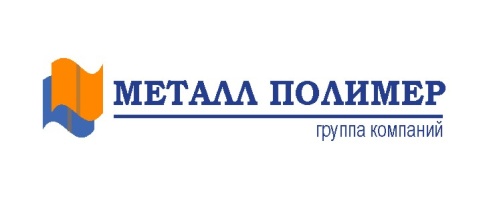 23,05,2016Металлочерепица CountryМеталлочерепица Country- шикарная металлочерепица с закругленным гребнемПредставлена в разных покрытиях.
Цена 368 м2-покрытие полиэстер 25 мкм, толщина металл 0,5ммЦена 544руб м2-покрытие Safari, толщина металла 0,5мм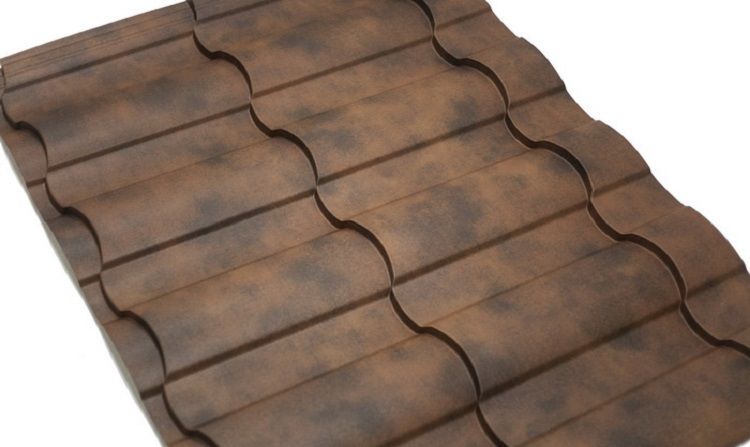 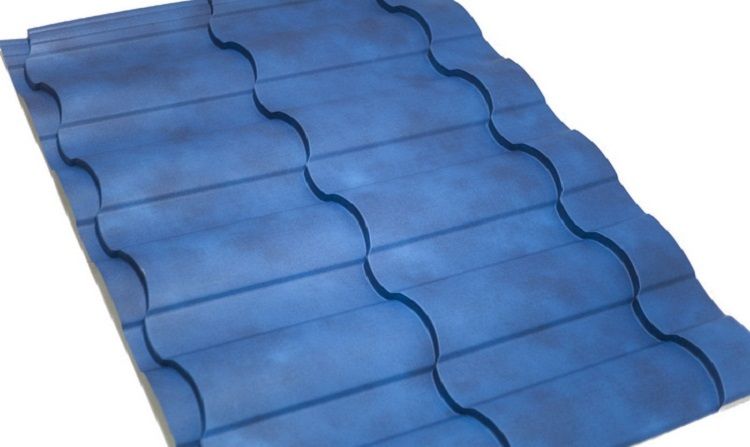 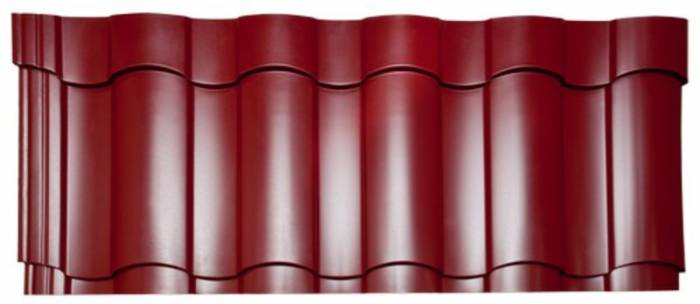 Технические характеристикиШирина общая 1200 ммШирина полезная 1120 мм Высота ступеньки 20 мм Высота волны 27 ммШаг ступени 350 мм Минимальная длина изделия 0,5 мМаксимальная длина изделия 6,5 м
/